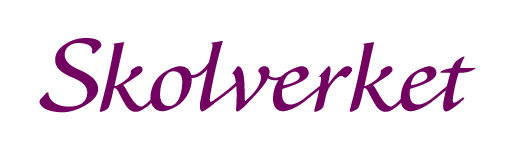 Det globala klassrummet - Skolverkets introduktionskurs till svenska som andraspråk Huvudmannens godkännandeSkannas och bifogas ansökan på www.antagning.se eller skickas till:AntagningsserviceR 312106 53 StockholmHöstterminen 2019Huvudmannen godkänner att nedanstående person får delta i angiven kurs som ges på uppdrag av Skolverket. Godkännandet gäller kurs som startar höstterminen 2019. Huvudmannen intygar också att:Den sökande är anställd (tills vidare eller på viss tid) inom skolväsendet, LVU-hem, kriminalvårdsanstalt, folkhögskola eller av entreprenör,Syftet är att stärka lärare i undervisning där de möter flerspråkiga och nyanlända eleverDeltagareVald kursUnderskriftObs! Den sökande måste själv ansöka till kurs på www.antagning.se Se vidare information på nästa sidaInformation:Denna blankett, undertecknad av huvudman, ska bifogas anmälan på något av följande sätt:Sökande kan ladda upp inskannad blankett på sina sidor på Antagning.se efter att en anmälan är gjord ellerSkicka in blanketten till Antagningsservice, R 312, 106 53 Stockholm.
Notera att blanketten inte innebär en ansökan till kurs, utan den sökande måste också själv ansöka till kurs på www.antagning.se. Information om hur ansökan går till finns på Skolverkets hemsida, www.skolverket.se/globalaklassrummet Kursbeskrivning finns på lärosätets hemsida.Huvudmän ansöker om statsbidrag för de som deltar. För mer information om statsbidraget, https://www.skolverket.se/skolutveckling/statsbidrag/statsbidrag-for-hogskolestudier-i-sva-och-sfi-2019 Personuppgifter behandlas i enlighet nu gällande Dataskyddsförordningen (GDPR) och mer information finns på www.antagning.se/sv/Om-webbplatsen/Hantering-av-personuppgifter/ Efternamn, förnamn (sökande)PersonnummerHuvudman (ange också kommunal eller fristående) eller entreprenörHuvudman (ange också kommunal eller fristående) eller entreprenörAnmälningskodKursens namn och lärosäte                                                                     Antal hpAnmälningskodKursens namn och lärosäte                                                                     Antal hp  DatumPå huvudmannens vägnar Namnförtydligande + titel